7 октября учащиеся 4А класса совершили экскурсию по родному городу. В этот раз мы отправились изучать улицу Ивановская. Помогла нам в этом сотрудник городского музея Наталья Валерьевна Цикулина. Ребята узнали, как выглядела эта улица раньше, какие здания на ней были, а какие сохранились до нашего времени. Очень интересно было посмотреть, как выглядели те или иные здания 50 -100 лет назад, вся экскурсия сопровождалась рассказами и фотографиями. Дома ребята поделились своими впечатлениями с родителями и многие написали отзыв об экскурсии. В нем они также поделились тем, что запомнилось больше всего, и выразили желание еще узнавать об истории родного города.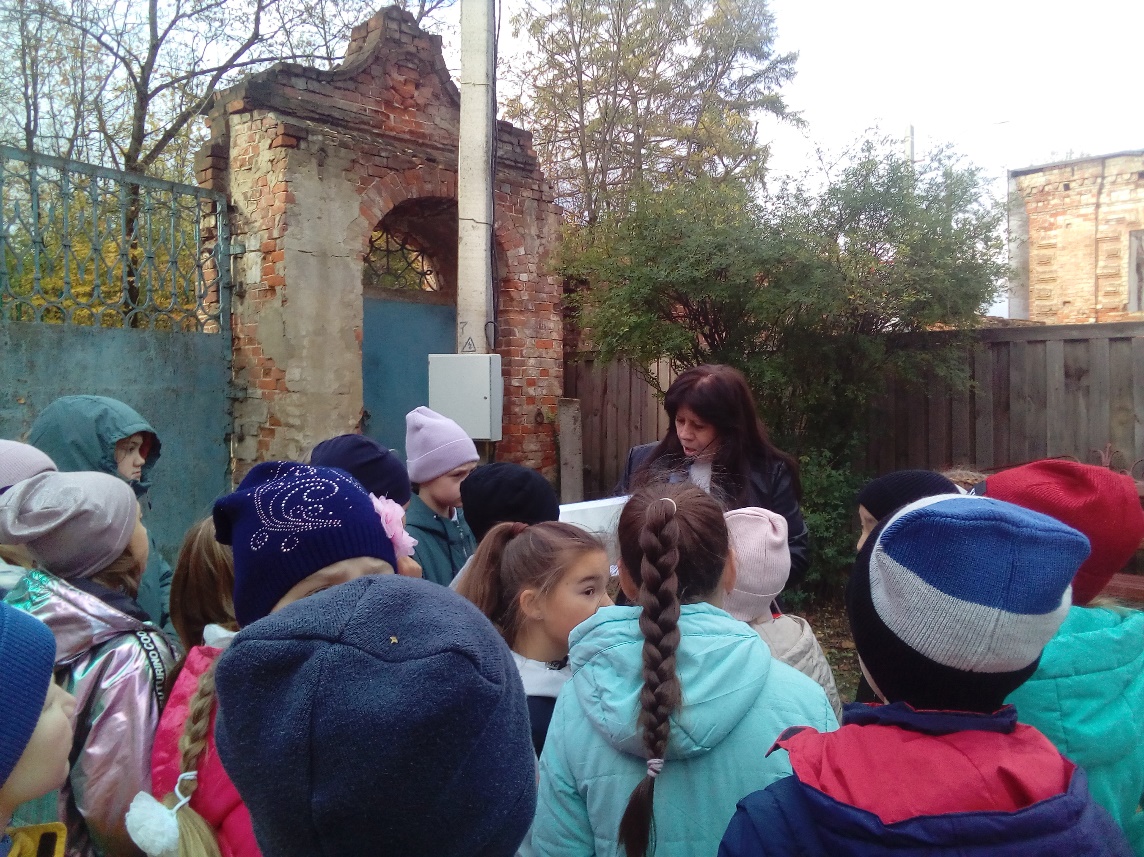 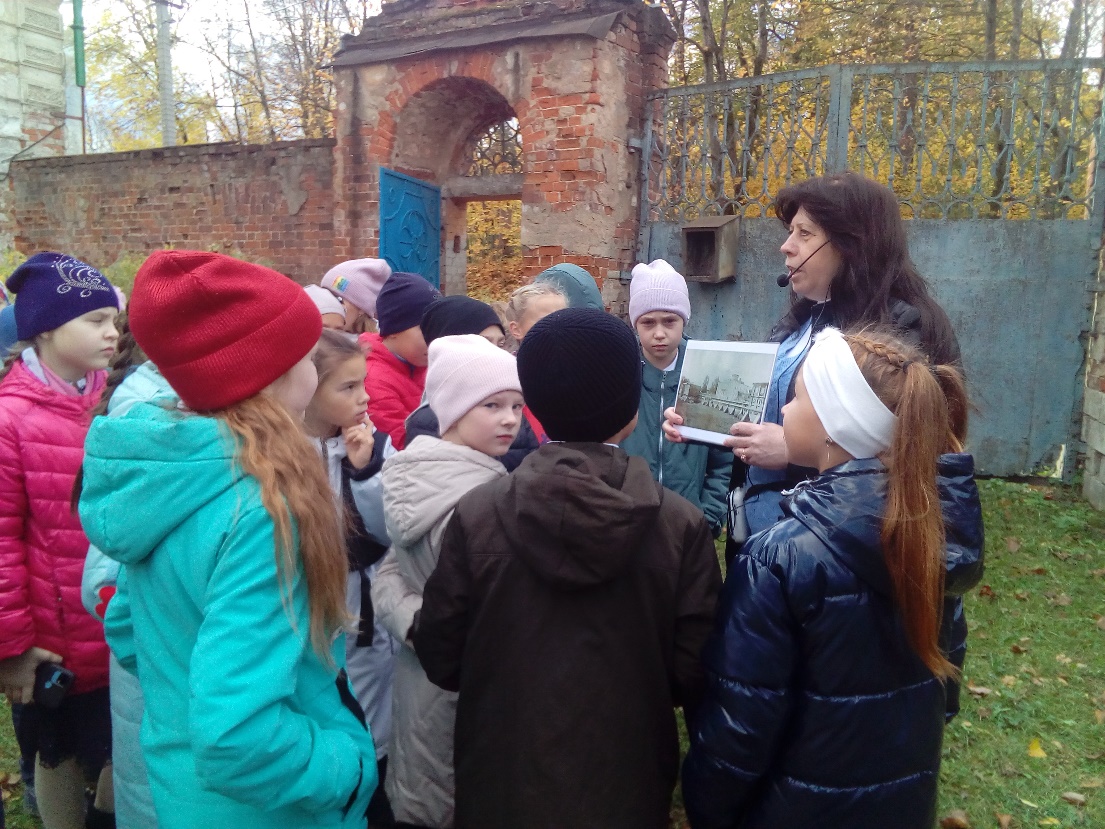 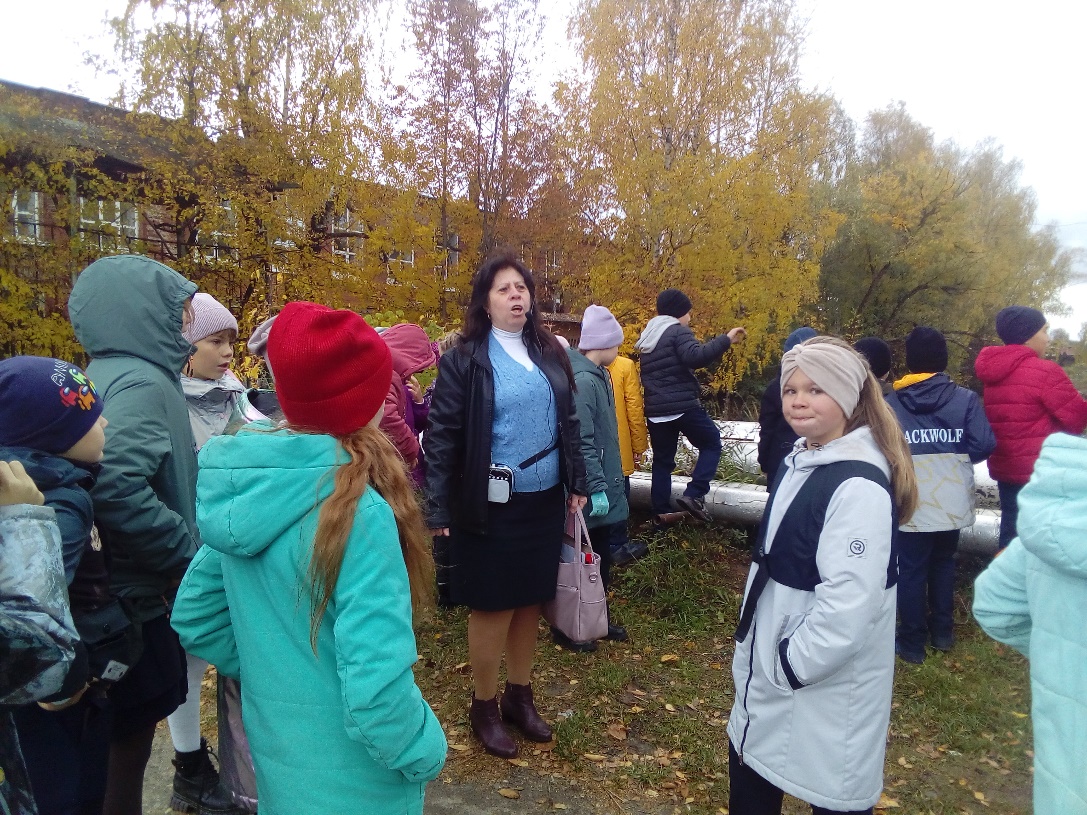 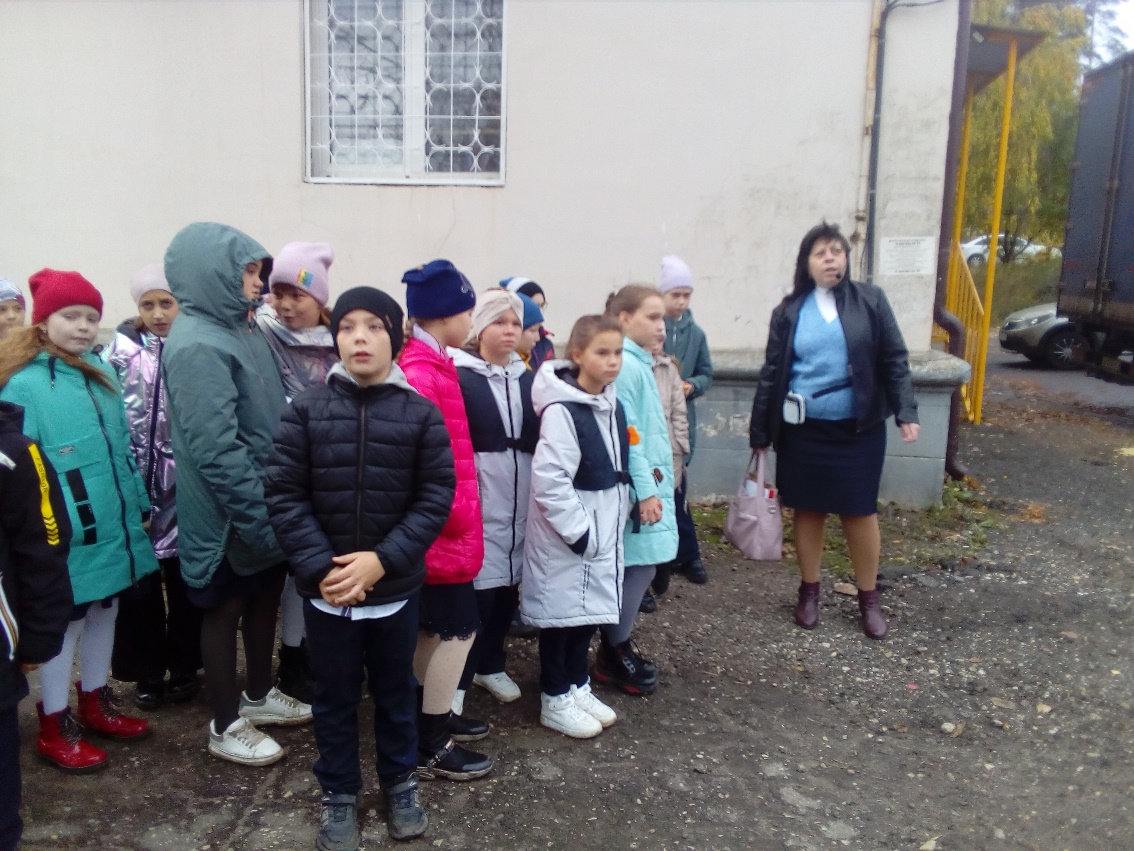 